Indicador: Porcentaje de estudiantes de 15 años con bajo desempeño en las competencias evaluadas por PISA (Competencia matemática)Clave: EaP01bDefiniciónNúmero de alumnos de 15 años, por cada 100, cuyos puntajes obtenidos en las áreas evaluadas por la prueba PISA los ubican en los niveles 0 y 1 en Matemáticas, es decir, estudiantes incapaces de realizar las tareas de Matemáticas más elementales, o bien, quienes son capaces de contestar preguntas que implican contextos familiares donde toda la información relevante está presente y la pregunta está claramente definida.FórmulaFórmula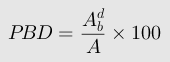 Elementos del cálculoElementos del cálculo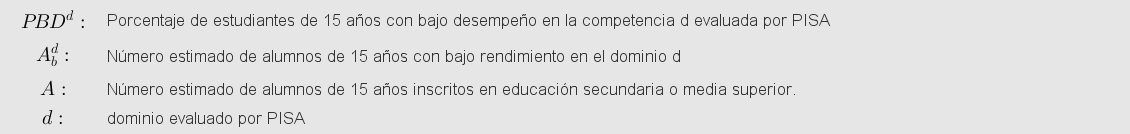 Fuente de la fórmulaFuente de la fórmulaIndicador RE02a del INEE http://www.inee.edu.mx/bie_wr/mapa_indica/2014/PanoramaEducativoDeMexico/RE/RE02/2014_RE02__a.pdfIndicador RE02a del INEE http://www.inee.edu.mx/bie_wr/mapa_indica/2014/PanoramaEducativoDeMexico/RE/RE02/2014_RE02__a.pdfUnidad de MedidaPorcentajeAños solicitadosAños solicitados2012; 20152012; 2015Desgloses solicitadosDesgloses solicitadosTotal nacionalPor entidad federativaTotal nacionalPor entidad federativaVariable: Porcentaje de estudiantes de 15 años con bajo desempeño en competencia de matemáticas evaluada por PISAOrigen de datosINEE. Banco de indicadores Educativos. Indicador RE02 Porcentaje de estudiantes de 15 años con bajo desempeño en la competencia de Matemáticas evaluada por PISA (2003 y 2012).URLhttp://www.inee.edu.mx/bie_wr/mapa_indica/2012/PanoramaEducativoDeMexico/RE/RE02/2012_RE02__a.pdfUnidad de medidaPorcentajeObservacionesDesglose por entidad federativa sólo disponible para 2012Variable: Número estimado de alumnos de 15 años con bajo rendimiento en la competencia de matemáticas evaluada por PISAOrigen de datosINEE. Banco de indicadores Educativos. Indicador RE02 Porcentaje de estudiantes de 15 años con bajo desempeño en la competencia de Matemáticas evaluada por PISA (2003 y 2012).URLhttp://www.inee.edu.mx/bie_wr/mapa_indica/2012/PanoramaEducativoDeMexico/RE/RE02/2012_RE02__a.pdfUnidad de medidaAlumnosObservacionesDesglose por entidad federativa sólo disponible para 2012Variable: Número estimado de alumnos de 15 años inscritos en educación secundaria o media superior.Origen de datosINEE. Banco de indicadores Educativos. Indicador RE02 Porcentaje de estudiantes de 15 años con bajo desempeño en la competencia de Matemáticas evaluada por PISA (2003 y 2012).URLhttp://www.inee.edu.mx/bie_wr/mapa_indica/2012/PanoramaEducativoDeMexico/RE/RE02/2012_RE02__a.pdfUnidad de medidaAlumnos